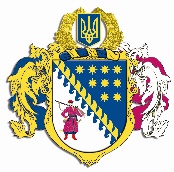 ДНІПРОПЕТРОВСЬКА ОБЛАСНА РАДАVII СКЛИКАННЯПостійна комісія обласної ради з питань забезпечення правоохоронної діяльності. Дніпро, пр. О. Поля, 2П Р О Т О К О Л   № 20засідання постійної комісії обласної ради“_29_” __листопада__ 2017 року_____ годинПрисутні члени комісії:_БородінВ.В.,  Бондарчук В.Г., Водолазький А.М., Хорішко В.В., Пономарчук М.С.,Антіпов В.М.___________________________________________________________________________________________________________.__________________________Відсутні члени комісії: Баладін С.В., Гайворонський А.В.,____________________________________________________________________________________________________________________________________У роботі комісії взяли участь: Представники галузевих управлінь та управління організаційної роботи апарату ОДА ______________________________________________________________________________________________________________________________________________________________________________________________________________________________________________________________________________________________________________________________________________________________________________________________________________________________________________________________________________Головував: _ БородінВ.В.___________________________________________Порядок денний засідання постійної комісії:1. Про внесення змін до рішення обласної ради від 02 грудня 2016 року № 123-7/VII ,,Про регіональну цільову Програму патріотичного виховання населення Дніпропетровщини на 2017 – 2021 роки”.2. Різне.    CЛУХАЛИ 1 Про внесення змін до рішення обласної ради від 02 грудня 2016 року № 123-7/VII ,,Про регіональну цільову Програму патріотичного виховання населення Дніпропетровщини на 2017 – 2021 роки”.Інформація: Бородін В.В.Виступили: Бородін В.В.ВИРІШИЛИ: 1. Погодити проект рішення обласної ради про внесення змін до рішення обласної ради від 02 грудня 2016 року № 123-7/VII ,,Про регіональну цільову Програму патріотичного виховання населення Дніпропетровщини на 2017 – 2021 роки”.2. рекомендувати сесії обласної ради розглянути проект рішення про внесення змін до рішення обласної ради від 02 грудня 2016 року № 123-7/VII ,,Про регіональну цільову Програму патріотичного виховання населення Дніпропетровщини на 2017 – 2021 роки”.Результати голосування:за 			– __6__проти		– ___0_утримались 	– ___0_усього 		– ___6_CЛУХАЛИ 2: Різне.Інформація:___Виступили: __________________________ВИРІШИЛИ: ________________________________________________Результати голосування:за 			– ____проти		– ____утримались 	– ____усього 		– ____ Голова комісії					 В.В БОРОДІН                                                                                                                                      (Ініціал імені, прізвище)Секретар комісії                                        В.Г.БОНДАРЧУК			            В.Г.БОНДАРЧУК___________________                                                                                                                                       (Ініціал імені, прізвище)        